FORMULAREFormularul – 1 Declarație privind neîncadrarea în situaţii potenţial generatoare de conflict de intereseFormularul  – 2	 Formular de ofertă (propunerea financiară) pentru atribuirea  contractuluiFormularul  – 3	 Centralizator de preţuriFormularul – 4	Propunere tehnică pentru atribuirea contractuluiFormularul – 5 Declarație privind sănătatea si securitatea în muncăFORMULARUL nr.1Declarație privind neîncadrarea în situaţii potenţial generatoare de conflict de intereseSubsemnatul(a)............................................................ (denumirea, numele operatorului economic), în calitate de ofertant / ofertant asociat / subcontractant /terţ susţinător la procedura de .................................................... (se menţionează procedura) pentru atribuirea acordului cadru de achiziţie publică având caobiect ............................................. (denumire serviciu şi codul CPV), la data de ................................... (zi/lună/an), organizată de Universitatea Dunărea de Jos din Galați, declarpe proprie răspundere că  nu mă aflu în următoarele situații care ar putea duce la apariţia unui conflict de interese:a) participarea în procesul de verificare/evaluare a solicitărilor de participare/ofertelor a persoanelor care deţin părţi sociale, părţi de interes, acţiuni din capitalul subscris al unuia dintre ofertanţi/candidaţi, terţi susţinători sau subcontractanţi propuşi ori a persoanelor care fac parte din consiliul de administraţie/organul de conducere sau de supervizare a unuia dintre ofertanţi/candidaţi, terţi susţinători ori subcontractanţi propuşi; b) participarea în procesul de verificare/evaluare a solicitărilor de participare/ofertelor a unei persoane care este soţ/soţie, rudă sau afin, până la gradul al doilea inclusiv, cu persoane care fac parte din consiliul de administraţie/organul de conducere sau de supervizare a unuia dintre ofertanţi/candidaţi, terţi susţinători ori subcontractanţi propuşi; c) participarea în procesul de verificare/evaluare a solicitărilor de participare/ofertelor a unei persoane despre care se constată sau cu privire la care există indicii rezonabile/informaţii concrete că poate avea, direct ori indirect, un interes personal, financiar, economic sau de altă natură, ori se află într-o altă situaţie de natură să îi afecteze independenţa şi imparţialitatea pe parcursul procesului de evaluare; d) situaţia în care ofertantul individual/ofertantul asociat/candidatul/subcontractantul propus/terţul susţinător are drept membri în cadrul consiliului de administraţie/organului de conducere sau de supervizare şi/sau are acţionari ori asociaţi semnificativi persoane care sunt soţ/soţie, rudă sau afin până la gradul al doilea inclusiv ori care se află în relaţii comerciale cu persoane cu funcţii de decizie în cadrul autorităţii contractante sau al furnizorului de servicii de achiziţie implicat în procedura de atribuire; e) situaţia în care ofertantul/candidatul a nominalizat printre principalele persoane desemnate pentru executarea contractului persoane care sunt soţ/soţie, rudă sau afin până la gradul al doilea inclusiv ori care se află în relaţii comerciale cu persoane cu funcţii de decizie în cadrul autorităţii contractante sau al furnizorului de servicii de achiziţie implicat în procedura de atribuire.În sensul dispoziţiilor de la lit. d), prin acţionar sau asociat semnificativ se înţelege persoana care exercită drepturi aferente unor acţiuni care, cumulate, reprezintă cel puţin 10% din capitalul social sau îi conferă deţinătorului cel puţin 10% din totalul drepturilor de vot în adunarea generală.Subsemnatul declar că informaţiile furnizate sunt complete şi corecte în fiecare detaliu şi înteleg că autoritatea contractantă are dreptul de a solicita, în scopul verificării şi confirmării declaraţiilor orice documente doveditoare de care dispunem.Înţeleg că în cazul în care această declaraţie nu este conformă cu realitatea sunt pasibil de încalcarea prevederilor legislaţiei penale privind falsul în declaraţii. Semnătura ofertantului sau a reprezentantului ofertantului                    .....................................................Numele  şi prenumele semnatarului				        .....................................................Capacitate de semnătura					        .....................................................Detalii despre ofertant Numele ofertantului  						        .....................................................Ţara de reşedinţă					                     .....................................................Adresa								        .....................................................Adresa de corespondenţă (dacă este diferită)	                                  .....................................................Adresa de e-mail                                                                                    .....................................................Telefon / Fax							        .....................................................Data 							                     .....................................................FORMULARUL nr. 2OFERTANTUL__________________   (denumirea/numele)FORMULAR DE OFERTACatre ....................................................................................................                     (denumirea autoritatii contractante si adresa completa)    Domnilor,    1. Examinand documentatia de atribuire, subsemnatii, reprezentanti ai ofertantului ______________________________, (denumirea/numele ofertantului)     ne oferim ca, în conformitate cu prevederile si cerintele cuprinse în documentatia mai sus mentionata, să prestăm ,,……’’ pentru suma de ________________________ lei, (suma în litere si în cifre)                                                    la care se adauga taxa pe valoarea adaugata în valoare de ______________________  lei (suma în litere si în cifre)    2. Ne angajam ca, în cazul în care oferta noastra este stabilita castigatoare, sa începem serviciile si sa terminam prestarea acestora în conformitate cu specificaţiile din caietul de sarcini în _______ (perioada în litere si în cifre).                      3. Ne angajam sa mentinem aceasta oferta valabila pentru o durata de______________ zile, respectiv pana la data de __________________(durata în litere si în cifre)                                                                                                (ziua/luna/anul) si ea va ramane obligatorie pentru noi si poate fi acceptata oricand înainte de expirarea perioadei de valabilitate.    4. Pana la încheierea si semnarea contractului de achizitie publica aceasta oferta, împreuna cu comunicarea transmisa de dumneavoastra, prin care oferta noastra este stabilita castigatoare, vor constitui un contract angajant între noi.    5. Întelegem ca nu sunteti obligati sa acceptati oferta cu cel mai scazut pret sau orice alta oferta pe care o puteti primi.Data _____/_____/__________________, în calitate de _____________________, legal autorizat sa semnez                        (semnatura)oferta pentru si în numele ____________________________________.                                                       (denumirea/numele ofertantului)FORMULARUL nr.3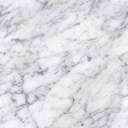 Operator Economic..........................(denumirea)CENTRALIZATOR DE PREŢURI Ofertanții pot depune ofertă pentru unul sau mai multe loturi.Semnătura ofertantului sau a reprezentantului ofertantului                    .....................................................Numele  şi prenumele semnatarului				        .....................................................Capacitate de semnătura					        .....................................................Detalii despre ofertant Numele ofertantului  						        .....................................................Ţara de reşedinţă					                    .....................................................Adresa								        .....................................................Adresa de corespondenţă (dacă este diferită)			        .....................................................Adresa de e-mail                                                                                    .....................................................Telefon / Fax							        .....................................................Data 						                                 .....................................................FORMULARUL nr.4OFERTANTUL__________________   (denumirea/numele)PROPUNERE TEHNICASemnătura ofertantului sau a reprezentantului ofertantului                    .....................................................Numele  şi prenumele semnatarului				        .....................................................Capacitate de semnătura					        .....................................................Detalii despre ofertant Numele ofertantului  						        .....................................................Ţara de reşedinţă					                    .....................................................Adresa								        .....................................................Adresa de corespondenţă (dacă este diferită)			        .....................................................Adresa de e-mail                                                                                    .....................................................Telefon / Fax							        .....................................................Data 							                    .....................................................FORMULARUL nr.5         declaratie privind SANATATEA SI SECURITATEA ÎN muncASubsemnatul ........................... (nume si prenume), reprezentant imputernicit al ……………………….. (denumirea operatorului economic), declar pe propria raspundere ca ma anagajez sa prestez ,,.............................’’ pe parcursul indeplinirii contractului, in conformitate cu regulile obligatorii referitoare la conditiile de munca si de protectie a muncii, care sunt in vigoare in Romania.De asemenea, declar pe propria raspundere ca la elaborare ofertei am tinut cont de obligatiile referitoare la conditiile de munca si de protectie a muncii, si am inclus costul pentru indeplinirea acestor obligatii.Totodată, declar ca am luat la cunoştinţa de prevederile art 326 « Falsul în Declaraţii » din Codul Penal referitor la « Declararea necorespunzătoare a adevărului, făcuta unui organ sau instituţii de stat ori unei alte unităţi în vederea producerii unei consecinţe juridice, pentru sine sau pentru altul, atunci când, potrivit legii ori împrejurărilor, declaraţia făcuta serveşte pentru producerea acelei consecinţe, se pedepseşte cu închisoare de la 3 luni la 2 ani sau cu amenda »Semnătura ofertantului sau a reprezentantului ofertantului                     .....................................................Numele  şi prenumele semnatarului				        .....................................................Capacitate de semnătura					        .....................................................Detalii despre ofertant Numele ofertantului  						        .....................................................Ţara de reşedinţă					                    .....................................................Adresa								        .....................................................Adresa de corespondenţă (dacă este diferită)			        .....................................................Adresa de e-mail                                                                                    .....................................................Telefon / Fax							        .....................................................Data 							                     .....................................................NR.CRT.Denumirea serviciuluiUMCantitatea solicitataU.MPret unitar RON fara TVAPret total RON fara TVA Taxa pe valoare adaugata RON012345=3*46=5*19%1.Întocmirea programului de verificari tehnice in utilizare privind investigațiile / examinările cu caracter tehnic,  avizarea de catre responsabilul cu avizarea documentaţiei tehnice de examinări RADTE şi acceptarea de către IT ISCIR/ISCIR2.Raportul tehnic final împreună cu documentaţia tehnică conţinând buletinele şi certificatele cu rezultatele obţinute, breviarul de calcul de rezistenţă şi procesele-verbale întocmite de inspectorul de specialitate din cadrul ISCIR, ca urmare a examinărilor, verificărilor şi încercărilor efectuate conform programului acceptat de ISCIR, şi aceptata de către IT ISCIR/ISCIR.TOTAL NR.CRT.Cerinţe autoritate contractantăOfertă CONTRACTANTServicii de verificare tehnică în utilizare pentru investigaţii/ examinări cu caracter tehnic (expertiză tehnică) a ascensoarelor de persoane din Corpul Y, campus Ştiinţei, str. Domnească nr111”  Galaţi.CERINŢE TEHNICESituaţia existentăFacultatea de Automatică, Calculatoare, Inginerie Electrică şi Electronică  este situată în Corpul Y din  Campus Ştiinţei, str. Domnească nr. 111. În   Corpul Y  sunt două scensoare de persoane tip IFMA. Ascensoarele de persoane au fost puse în funcţiune  în anul 1998.Ascensoare de persoane – 2 buc. au  urmatorii parametri:Tip/Model : Ascensor personae /ElectricConstructor:  IFMA SA Sucursala Montaj Service BucureştiCele doua ascensoare de persoane din Corpul Y, Campus Ştiinţei, str. Domnească nr. 111 a fost montate în 1998. Conform HG 2139/2004 (cod. 2.3.6.3.2.- Ascensoare de persoane pentru clădiri) pentru ascensoarele de persoane din Corpul Y, Campus Ştiinţei, str. Domnească nr. 111  durata normală de funcţionare este 8 - 12 ani.Se impune verificarea tehnica (expertiza tehnică) a celor doua ascensoare de persoane din Corpul Y, Campus Ştiinţei, str. Domnească nr. 111 şi conform recomandărilor din Raportul de inspecţie CNCIR nr. 209-105/24.03.2020 şi nr. 209-106/24.03.2020.Verificarea tehnică în utilizare pentru investigaţii/examinări cu caracter tehnic se efectuează în scopul evaluării stării tehnice, estimării duratei de funcţionare remanentă şi stabilirii condiţiilor de funcţionare în siguranţa ascensoarelor conform PT R2-2010.Serviciul de elaborare a verificarii tehnice în utilizare pentru investigaţii/ examinări cu caracter tehnic (expertiză tehnică) a celor doua ascensoare de persoane din Corpul Y, Campus Ştiinţei, str. Domnească nr. 111 se vor desfășura cu respectarea următoarelor etape :Etapa nr.1 Întocmirea programului de verificari tehnice in utilizare privind investigațiile / examinările cu caracter tehnic pentru stabilirea starii tehnice, evaluarea duratei remanente de functionare si stabilirea conditiilor de functionare în siguranta, conform cerintelor prescriptiilor tehnice ISCIR aplicabile PT R2-2010.Avizarea de catre responsabilul cu avizarea documentaţiei tehnice de examinări RADTE al ofertantului a programului de verificari tehnice in utilizare privind investigațiile / examinările cu caracter tehnic pentru stabilirea starii tehnice, evaluarea duratei remanente de functionare si stabilirea conditiilor de functionare în siguranta de RADTE al ofertantului;Înaintarea  Programului de verificari tehnice in utilizare privind investigațiile / examinările cu caracter tehnic întocmit de Prestator către IT ISCIR/ISCIR în vederea acceptării;Etapa nr.2 Acceptarea de către IT ISCIR/ISCIR a Programului de verificari tehnice in utilizare pentru investigatii/examinari cu caracter tehnic: pentru stabilirea starii tehnice, evaluarea duratei remanente de functionare si stabilirea conditiilor de functionare în siguranta înaintat de Prestator;Etapa nr.3Anuntarea IT ISCIR/ISCIR asupra datei la care se vor efectua încercările și examinările din Programul acceptat;Efectuarea verificarilor si examinarilor conform programului acceptat IT ISCIR/ISCIR si a examinarilor  nedistructive la instalația /echipamentul în cauză, în prezenta reprezentantului persoanei juridice autorizata pentru verificari tehnice in utilizare privind investigațiile / examinările cu caracter tehnic pentru stabilirea starii tehnice si/sau/inspectorului de specialiate ISCIR, după caz; În cazul în care potrivit cerințelor ISCIR pentru avizarea anumitor etape ale lucrării de verificare tehnică în utilizare pentru investigații / examinări cu caracter tehnic, este necesară efectuarea de verificări tehnice suplimentare sau adiționale celor prevăzute în programul inițial întocmit de Prestator efectuate se considera necesar a se suplimenta volumul de examinari, acestea se vor aduce la cunostinta beneficiarului pe baza unei note de constatare întocmite de prestator care va  calcula costul acestor verificari si examinari nedistructive suplimentare, anexând documente justificative in acest sens. Nota de constatare va fi aprobata de beneficiar care va emite comanda pentru executarea examinarilor suplimentare.Finalizarea verificărilor tehnice în utilizare pentru investigații / examinări cu caracter tehnic, potrivit cerințelor IT ISCIR/ISCIR și cu respectarea Prescripțiilor Tehnice aplicabile PT R2-2010 si redactarea Raportului de tehnic final al verificărilor tehnice în utilizare pentru investigații / examinări cu caracter tehnicEtapa nr.4Depunerea la IT ISCIR/ISCIR a Raportul tehnic împreună cu documentaţia tehnică conţinând buletinele şi certificatele cu rezultatele obţinute, breviarul de calcul de rezistenţă şi procesele-verbale întocmite de inspectorul de specialitate din cadrul ISCIR, ca urmare a examinărilor, verificărilor şi încercărilor efectuate conform programului acceptat de ISCIR,în vederea acceptării;  Etapa nr.5 Acceptarea de către IT ISCIR/ISCIR a Raportului tehnic final a verificărilor tehnice în utilizare pentru investigații / examinări cu caracter tehnic înaintat de ofertant;Etapa nr.6 Predarea către Beneficiar a  întregii documentatii tehnice, respectiv programul tehnic si raportul tehnic final, referitoare la lucrarile de verificari tehnice in utilizare pentru investigații /examinări cu caracter tehnic, în baza unui proces verbal de predare primire.În cazul obţinerii unor rezultate corespunzătoare deţinătorul/utilizatorul trebuie să solicite la ISCIR efectuarea verificării tehnice în vederea obţinerii autorizării funcţionării ascensorului conform prevederilor prescripţii tehnice.Dacă în urma examinărilor, verificărilor şi încercărilor efectuate rezultă necesitatea efectuării unor lucrări de reparare, se va întocmi Raportul tehnic preliminar iar lucrările de reparare se efectuează conform prevederilor prescripţii tehnice PT R2-2010. Lucrările  de reparare rezultate în urma examinărilor, verificărilor şi încercărilor efectuate vor face obiectul altei proceduri de achiziție.Ulterior reparațiilor, prestatorul  în baza raportului tehnic preliminar și a documentației tehnice de reparație va întocmi raportul tehnic final care va fi depus la ISCIR spre acceptare.Verificările tehnice în vederea obţinerii autorizării funcţionării se efectuează după realizarea repararii. La elaborarea documentaţiei se va ţine seama şi de următoarele acte normative:Legea   nr. 64 din 21 martie 200, privind funcţionarea în condiţii de siguranţă a instalaţiilor sub presiune, instalaţiilor de ridicat şi a aparatelor consumatoare de combustibil, cu modificarile şi completările ulterioare;PT R2-2010 "Ascensoare electrice şi hidraulice de persoane, de persoane şi  mărfuri sau de mărfuri cu comandă interioară";Ordinul Nr. 165 din 4 iulie 2011 pentru aprobarea Metodologiei privind atestarea personalului tehnic de specialitate în domeniul ISCIR;Legea   Nr. 319 din 14 iulie 2006- legea securităţii şi sănătăţii în muncă, cu modificarile şi completările ulterioareHotărârea  nr. 1.425 din 11 octombrie 2006 (actualizată) - pentru aprobarea Normelor metodologice de aplicare a prevederilor <LLNK 12006   319 10 201   0 52>Legii securităţii şi sănătăţii în muncă nr. 319/2006, cu modificarile şi completările ulterioareLegea  nr. 307/2006 privind apărarea împotriva incendiilor, cu modificările şi completările ulterioare;HG nr 2139/30.11.2004 pentru aprobare Catalogului privind clasificare şi duratele normale de funcţionare a mijloacelor fixe;Se vor respecta toate normele ce stau la baza expertizării tehnice a ascensoarelor de persoane  conform legislaţiei în vigoare.Descrierea tehnică detaliată a serviciilor ofertate, precum şi alte informaţii considerate semnificative, în vederea verificării corespondenţei propunerii tehnice cu specificaţiile tehnice prevăzute în caietul de sarcini. Se completează de către ofertant cum respectă cerințele tehnice minimale solicitate în caietul de sarcini. CONDITII PRIVIND CAPACITATEA TEHNICĂOperatorii economici ce depun oferta trebuie să dovedească că sunt autorizați pentru efectuarea de verificări tehnice în utilizare pentru investigaţii/ examinări cu caracter tehnic, conform PT R2- 2010.Ofertantul trebuie sa faca dovada ca dispune de cel putin urmatorul personal de specialitate necesar pentru indeplinirea contractului:- Personal tehnic de specialitate pentru avizarea documentaţiei tehnice pentru investigaţii/examinări cu caracter tehnic (RADTE) pentru care se va depune atestatul  ISCIR  valabil .Documentaţia verificarii tehnice în utilizare pentru investigaţii/ examinări cu caracter tehnic (expertiză tehnică) pentru cele două ascensoare de persoane din Corpul Y, Campus Ştiinţei, str. Domnească nr. 111 se predă beneficiarului, pe suport de hârtie în 2 exemplare, precum şi în format electronic pe CD, iar drepturile de proprietate asupra acesteia va fi transferată în totalitate către autoritatea contractantă.Modalitate de îndeplinire:Cerinta se considera îndeplinita prinOfertantul va prezenta copie după :-  autorizatie pentru efectuarea de verificări tehnice în utilizare pentru investigaţii/ examinări cu caracter tehnic, conform PT R2- 2010, valabilă la data depunerii ofertei ;- Atestat ISCIR, valabil la data depunerii ofertei ;DECONTAREA SERVICIILORDecontarea serviciilor se face în astfel :- se va deconta  programul de verificari tehnice in utilizare privind investigațiile / examinările cu caracter tehnic, avizat de RADTE şi acceptat de către IT ISCIR/ISCIR în baza procesului verbal de predare primire a documentaţiei, in termen de 30 de zile de la prestarea serviciilor.- decontarea Raportul tehnic final se va face după obţinerea autorizării funcţionării ascensorului conform prevederilor prescripţiilor tehnice, in termen de 30 de zile de la prestarea serviciilor.Se completează de către ofertant cum respectă cerințele tehnice minimale solicitate în caietul de sarcini. TERMEN DE PRESTARE/EXECUŢIEDurata serviciilor de elaborare a verificarea tehnică în utilizare pentru investigaţii/ examinări cu caracter tehnic (expertiză tehnică) a a ascensoarelor de persoane din Corpul Y, campus Ştiinţei, str.Domnească nr. 111 este până la 31.12.2021 de la semnarea contractului.Se completează de către ofertant cum respectă cerințele tehnice minimale solicitate în caietul de sarcini. 